.Sequenz: A, A*, B, A(32 Counts), A, A*, B, A, A(32 Counts), Tag, B, ATeil A (48 Counts)A1: Heel, Close r + l, step, look, step, holdA2: Heel, Close l + r, step look, step, holdA3: Step, Touch, Step back, kick, Back Look Step HoldA4: Coaster Step, Rock forward, ¼ Turn, hold,(Restart für A*: Hier abbrechen und Teil B Tanzen)A5: Cross, Side, Heel r + l Mambo Step, Coaster Step(In der 8. Runde 1 – 8 wiederholen + LF Schritt vor)A6: Toe, Heel, Stomp r +l, Rock forward, ½ Shuffle TurnTeil B (16 Counts)B1: Cross, Rock, Kick 2x, Back Rock Stomp, Hold, Toe, Heel, Stomp r + lB2: Cross, Rock, Kick 2x, Back Rock Stomp, Hold, Toe, Heel, Stomp, stomp, holdTagLächeln nicht vergessen 😊Drink to the Songs (de)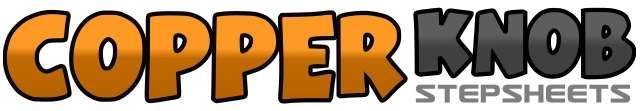 .......Count:64Wand:4Ebene:Phrased Improver.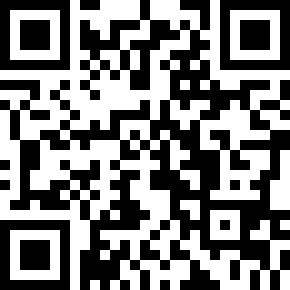 Choreograf/in:Jenny Twers (DE) - April 2020Jenny Twers (DE) - April 2020Jenny Twers (DE) - April 2020Jenny Twers (DE) - April 2020Jenny Twers (DE) - April 2020.Musik:Drink to the Songs - 4th + MainDrink to the Songs - 4th + MainDrink to the Songs - 4th + MainDrink to the Songs - 4th + MainDrink to the Songs - 4th + Main........1 - 2Rechte Hacke vorn Auftippen – RF wieder an LF heransetzen3 - 4Linke Hacke vorn Auftippen – LF wieder an RF heransetzen5 - 6RF Schritt  vor, LF hinter RF einkreuzen7 - 8RF Schritt vor, halten1 - 2Linke Hacke vorn Auftippen – LF wieder an RF heransetzen3 - 4Rechte Hacke vorn Auftippen – RF wieder an LF heransetzen5 - 6LF Schritt  vor, RF hinter LF einkreuzen7 - 8LF Schritt vor, halten1 - 2RF Schritt vor, li. Fußstitze hinter RF auftippen3 - 4LF Schritt zurück, RF nach vorn kicken5 - 6RF Schritt zurück, LF vor RF einkreuzen7 - 8RF Schritt zurück, halten1 – 2LF Schritt zurück, RF neben LF absetzen3 – 4LF Schritt vor, halten5 - 6RF Schritt nach vorn, LF etwas anheben – Gewicht zurück auf LF7 – 8¼ Rechtsrum und Schritt nach re. Mit RF, halten (3 Uhr)1 &LF über RF kreuzen und kleinen Schritt nach rechts mit RF2 &Linke Hacke schräg links vorn auftippen und LF an RF heransetzen3 &RF über LF kreuzen und kleinen Schritt nach links mit LF4 &Rechte Hacke schräg rechts vorn auftippen und RF an LF heransetzen5 & 6LF vor- Gewicht zurück auf RF – LF neben RF absetzen7 & 8RF Schritt zurück, LF an RF heransetzen, RF Schritt vor1 & 2Li. Fußspitze neben RF auftippen, Li. Hacke neben RF auftippen, LF neben RF aufstampfen3 & 4re. Fußspitze neben LF auftippen, re. Hacke neben LF auftippen, RF neben LF aufstampfen5 - 6LF Schritt nach vorn, RF etwas anheben – Gewicht zurück auf RF7 & 8¼ Drehung links herum und Schritt nach links mit LF – RF an LF heransetzen, ¼ Drehung links herum und Schritt nach vorn mit LF (9 Uhr)1 &RF über LF kreuzen, LF leicht anheben, LF absetzen und RF nach vorn Kicken (leicht gesprungen)2 &wie 1 &3 & 4RF Schritt zurück, LF leicht anheben, LF wieder absetzen (leicht gesprungen)5 & 6Li. Fußspitze neben RF auftippen, Li. Hacke neben RF auftippen, LF neben RF aufstampfen7 & 8re. Fußspitze neben LF auftippen, re. Hacke neben LF auftippen, RF neben LF aufstampfen1 &RF über LF kreuzen, LF leicht anheben, LF absetzen und RF nach vorn Kicken (leicht gesprungen)2 &wie 1 &3 & 4RF Schritt zurück, LF leicht anheben, LF wieder absetzen (leicht gesprungen)5 & 6Li. Fußspitze neben RF auftippen, Li. Hacke neben RF auftippen, LF neben RF aufstampfen7 & 8RF neben LF aufstampfen, halten1 - 2RF Schritt nach rechts, LF neben RF auftippen3 – 4LF Schritt nach Links, RF neben LF auftippen